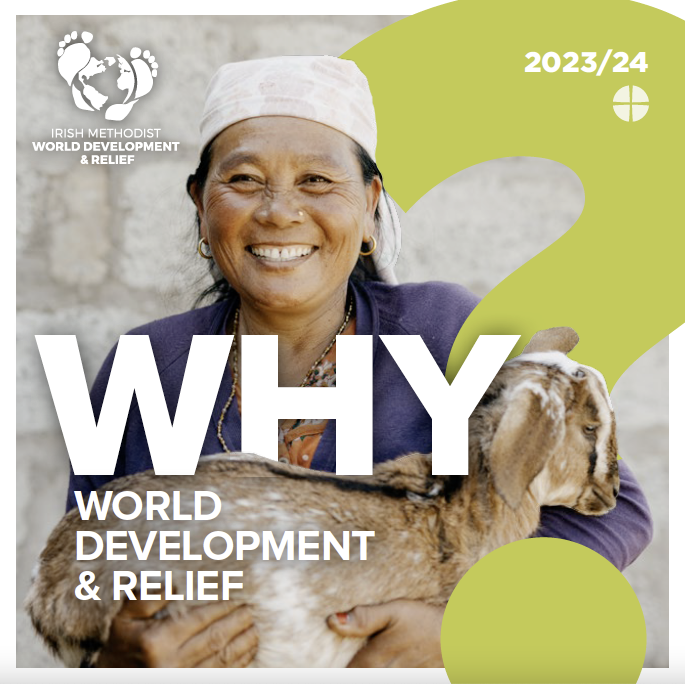 WDR1% AppealService Material2023/24IMPORTANTThis service material is designed to be used in its entirety. It gives an update for Irish Methodists as to what their MCI development partners are doing. Please do not pick and choose elements or add non-MCI/WDR material. THERE ARE THREE WAYS IN WHICH THE SERMON CAN BE PRESENTED1. RECOMMENDED – USE THE VIDEO SERMON and do the other aspects yourselfThe video integrates the partner stories, explanation from WDR, readings and action required. There is opportunity to deliver other elements yourselves: children’s talk, readings, prayers etc. in a non-video way. The video sermon, recorded in Nepal, is short (17 minutes). People are well used to watching videos now, whether in a face-to-face service or online. WDR considers this the best way to deliver the sermon section. Give it a go. 
Click here to download the video.2. DELIVER THE SERMON YOURSELF with technologyPresent the sermon section yourself and show the images from the PowerPoint at the appropriate time. This will, essentially, be duplicating what the video sermon already does for you.3. DELIVER THE SERVICE YOURSELF without technologyPresent everything yourself if you do not have technology. Alternatives to PowerPoint and videos are suggested (shown in GREEN - often a reference to a page of the Annual Report).PREPARATION1. Make sure you know what WDR is. Visit the website.2. Distribute Annual Reports & offering envelopes on the day of the service; NOT the week before. 3. Check that the videos and PowerPoints work with your technology well ahead of time.4. Inform the youth to stay in the service. The content is completely appropriate and it is good for them to see some really good development work in which their church is involved.AVAILABLE RESOURCESAnnual Reports and offering envelopes – distributed by WDR in early SeptemberService material (including videos, PowerPoint, children’s talk etc.) – download from WDR website.“Why World Development & Relief?”AimsTo inspire Irish Methodists through stories of lives transformed through practical Christian loveTo help disciples of Jesus understand their obligation to respond to global povertyTo facilitate members in generous and compassionate giving to MCI’s WDR workPre-serviceMake sure you have your Annual Reports and offering envelopesGive these out as people arrive (NOT the week before – why would people give when they have not yet heard the message?)Check that the downloadable PowerPoint and videos work on your systemORDER OF SERVICEWelcome and AnnouncementsSLIDE 1 – WHY WORLD DEVELOPMENT & RELIEF? title slideCall to worshipSLIDE 2 – CALL TO WORSHIPLeader:The Lord reigns forever, and rules the nations with fairness.People:The Lord is a shelter for the oppressed, a refuge in times of trouble.LeaderSing praises to the Lord who reigns in Jerusalem;Tell the world about God’s unforgettable deeds.PeopleThe needy will not be ignored forever;The hopes of the poor will not always be crushed. All:Let us worship God!IntroductionSLIDE 3 – WHY WORLD DEVELOPMENT & RELIEF? title slideWe welcome you to our World Development & Relief service. World Development & Relief (WDR) has, for over 50 years, been our Methodist Church in Ireland’s way of, together, playing our part in tackling global poverty. Scripture repeatedly commands us to meet the needs of the materially poor, the widow, the orphan and the stranger.WDR works through indigenous partners on the ground who are experienced, expert and effective. They lead us as we tackle water and food shortage, lack of education, gender discrimination, land rights, livelihoods, disability and so much more. WDR, with your help, is changing the lives of people like Chabli (front cover of Annual Report), whom we’ll hear about later. World Development & Relief thanks you for your support in the past. We trust that today, we will experience an even greater connection with our partners and beneficiaries and that connection will lead to understanding, as well as more compassionate and generous giving.Children’s talk – see separate notes in Appendices SLIDE 3 – WHY WORLD DEVELOPMENT & RELIEF? title slideReadings – see AppendicesReadingsSLIDES 4-6 Matthew 25, v31-46SLIDE 7 Luke 21, v1-4SLIDE 8– WHY WORLD DEVELOPMENT & RELIEF? title slideSERMON – Why World Development & Relief?Introduction to the video sermon:Today, we are asked, “Why World Development & Relief?”. Why try to tackle global poverty through our own Irish Methodist development programme? Perhaps, for some of us, it is even a question of why tackle global poverty at all. That answer simple, because as followers of Jesus, that is what we should be doing. Christ taught and the Bible continuously highlights how God expects his disciples to help the poor, the forgotten and those treated unjustly.In James (2:14-17), we hear “What good is it, my brothers, if someone says he has faith but does not have works? Can that faith save him? If a brother or sister is poorly clothed and lacking in daily food, and one of you says to them, “Go in peace, be warmed and filled,” without giving them the things needed for the body, what good is that? So also faith by itself, if it does not have works, is dead.”But why respond to poverty specifically through World Development & Relief? This year, the Annual Report explains why you can have confidence in WDR. Perhaps we might all take it, read it and act on it.Today we will explore what WDR does through just one of our long-term partners, Kopila-Nepal. Tim Dunwoody and Laura Kerr from the WDR office, will tell us more . . .RECOMMENDED - At this point, simply use the VIDEO SERMON.It engages viewers by integrating partner footage with narrated stories and interviews.The VIDEO SERMON is downloadable from the WDR site – Click here to download.Also, you’ll need to remember to remove the sermon slides from the full PowerPoint presentation.* If you are choosing to present the sermon yourself, sermon notes are in the appendices.Q&ANB For official WDR speakers only e.g. staff, committee, trained speakersSLIDE 8 – WHY WORLD DEVELOPMENT & RELIEF? title slideIntercessory PrayerNB Below is a prayer. This can be added to from material found within the service and WDR website.Holy God,  We thank you for Jesus who showed us that a life well-lived   Moves us beyond ourselves.   We thank you for Your words of challenge,   Calling us into the joys and struggles of others,  Those around us and around the world,  Reminding us that there is no small deed  Or insignificant action when it comes to loving others. We thank You for our Faith’s wild claim:  It is in giving that we receive,   It is in the willingness to die to sin and greed  That we are born to eternal life.  We thank you for the initiatives and programmes,  Of World Development & Relief That hold us to our timeless and Divine covenant,  To care for the least, the last and the lost. We bring Bina and her team at Kopila before you.We thank you for their desire for justice,For their efforts to kick against discrimination,For their perseverance through challenges and their own hardships,For their total commitment to others.May they see successes, progress and change.Strengthen them individually and as a team.Thank you for the privilege of hearing the stories of Chabli and Duja.What an example of strength they are.Give Bina the vision to continue growing the work.We thank you that we can play our supportive role.We also pray for our other World Development & Relief partners:In South Africa, Palestine, Ghana, Lebanon, Philippines, Zimbabwe, Honduras, Bangladesh and Zambia.We thank you that, together, we and our partners are able to see villages have clean water, children educated, the sick cared for, people fed, livelihoods supporting families, the young protected and those with disabilities find their niche in society.May we, like the widow, observed by Christ, give our all.May we move beyond pity and actually give and act to help those living in poverty.May we be compassionate and truly generous.May our lives count in this world.And may you, one day say, “I tell you the truth, whatever you did for one of the least of these brothers of mine, you did for me”.Remind us that each effort,   Done in love, to the glory of your Kingdom,  Bringing hope and healing to your world,  Is sacred, never wasted,  But a contribution to building  Your kingdom, on earth,  As it is in heaven.  Amen BlessingFather,Bless each of us with empathy for ‘the other’.That we might live lives, not just for ourselves but also others.Stir our hearts to understand, support and pray for those living in poverty.May this coming week be a week of deepening our commitment to your mission in the world.Thank you, Father that you walk with us.AmenAPPENDICESAPPENDIX 1 – Two readingsMatthew 25, v31-46The Sheep and the Goats31 “When the Son of Man comes in his glory, and all the angels with him, he will sit on his glorious throne. 32 All the nations will be gathered before him, and he will separate the people one from another as a shepherd separates the sheep from the goats. 33 He will put the sheep on his right and the goats on his left.34 “Then the King will say to those on his right, ‘Come, you who are blessed by my Father; take your inheritance, the kingdom prepared for you since the creation of the world. 35 For I was hungry and you gave me something to eat, I was thirsty and you gave me something to drink, I was a stranger and you invited me in, 36 I needed clothes and you clothed me, I was sick and you looked after me, I was in prison and you came to visit me.’37 “Then the righteous will answer him, ‘Lord, when did we see you hungry and feed you, or thirsty and give you something to drink? 38 When did we see you a stranger and invite you in, or needing clothes and clothe you?39 When did we see you sick or in prison and go to visit you?’40 “The King will reply, ‘Truly I tell you, whatever you did for one of the least of these brothers and sisters of mine, you did for me.’41 “Then he will say to those on his left, ‘Depart from me, you who are cursed, into the eternal fire prepared for the devil and his angels. 42 For I was hungry and you gave me nothing to eat, I was thirsty and you gave me nothing to drink, 43 I was a stranger and you did not invite me in, I needed clothes and you did not clothe me, I was sick and in prison and you did not look after me.’44 “They also will answer, ‘Lord, when did we see you hungry or thirsty or a stranger or needing clothes or sick or in prison, and did not help you?’45 “He will reply, ‘Truly I tell you, whatever you did not do for one of the least of these, you did not do for me.’46 “Then they will go away to eternal punishment, but the righteous to eternal life.”Luke 21, v1-4The widow’s mite1-4 Just then he looked up and saw the rich people dropping offerings in the collection plate. Then he saw a poor widow put in two pennies. He said, “The plain truth is that this widow has given by far the largest offering today. All these others made offerings that they’ll never miss; she gave extravagantly what she couldn’t afford—she gave her all!” APPENDIX 2 - Sermon notes - 20 minutesIf you are unable to screen the Video Sermon (the best option), here are the sermon notes.The suggestion is that you use several speakers to break up the material:LEADER – main body of sermonREADER 1 – saying Bina Silwal’s wordsREADER 2 – saying Chabli Gurung’s wordsREADER 3 – saying Duja Maya Gurung’s wordsThese readers should be, preferably, female.Alternatively, one female reader could present in place of READERS 1,2 and 3.If you are using the PowerPoint slides during the sermon, these are indicated in blue.If you have neither video nor PowerPoint, a few references to the Annual Report are made in green.LEADER - introSLIDE 8– WHY WORLD DEVELOPMENT & RELIEF? title slideTitle on front of Annual ReportToday our church asks us “Why World Development & Relief?”. Why try to tackle global poverty through our own Methodist development programme? Perhaps, for some of us, it is even a question of why tackle global poverty at all. That answer is simple, because as followers of Jesus, that is what we should be doing. Christ taught and the Bible continuously highlights how God expects his disciples to help the poor, the forgotten and those treated unjustly.In James (2:14-17), we hear “What good is it, my brothers, if someone says he has faith but does not have works? Can that faith save him? If a brother or sister is poorly clothed and lacking in daily food, and one of you says to them, “Go in peace, be warmed and filled,” without giving them the things needed for the body, what good is that? So also faith by itself, if it does not have works, is dead.”But why respond to poverty through World Development & Relief? This year, the Annual Report tries to explain why you can have confidence in WDR. Take it, read it. Act on it.SLIDE 9– representing Nepal peopleToday we will explore what WDR does through just one of our long-term partners, Kopila-Nepal. In Nepal. 5 million people live below the poverty line and the country is in the bottom 25% of countries when it comes to household income, standard of living and provision of healthcare and education. WDR only works with partners who serve the most marginalised. Sadly, in Nepal, women, children , those with disability and those struggling with mental health, are discriminated against and marginalised.Christ and his church deplore discrimination in any form. In Galatians 3, we read, “There is neither Jew nor gentile, neither slave nor free, nor is there male or female, for you are all one in Christ.”Kopila, with your help, spends its time combatting discrimination, in all its forms: gender, caste, ability and age.Key in every WDR partnership is the leader of the partner organisation. So, let us hear from Mrs Bina Silwal (Bee-nah Sill-wahl), Kopila’s Executive Director, a friend of MCI for nearly 20 years.READER 1 - Bina’s childhoodSLIDE 10– BINA SILWAL (maybe one large of Bina and one of her hugging beneficiary – or is there one of her hugging with her face towards camera?)(Page 7 of Annual report, Bina is 3rd from right)“My name is Bina, and I was fortunate to be born into a high caste family, the last of nine children, in a remote village. Even at a young age, I could never understand why those from lower castes and Dalit families were discriminated against. My parents did not allow me to bring Dalit [untouchable] children into the house and if I ever touched such a child, I would have to take a bath. It was the culture. At school, Dalits sat in a separate place in our classroom and they could not drink from the same tap. This unfairness touched my heart so I just decided that I would talk with them anyway, and eat with them. I challenged my parents. I asked “If mixing with lower caste and Dalits does not do us any harm, why do we do this? It is a bad culture”. Even now, people still cannot believe that I bring lower castes into my home to eat together.”LEADER – the birth of KopilaIt was Bina’s heart for people whom the rest of society seemed to ignore, that led her, her husband Prakash and good friend Tirtha (Teer-thah) to found a small organisation to help children in 2001. Its name was Kopila-Nepal and it has grown.SLIDE 11– Kopila team outside officeREADER 1 - The birth of Kopila-Nepal“Our Kopila team now impacts over 15,000 women: largely single mothers and widows from the lower castes and their children, and those with disabilities. Our programmes involve rights awareness, economic empowerment, education and mental health. We run safe homes for women and girls affected by gender-based violence. All is aimed at helping low-caste women overcome the oppressive discrimination they face. We are amazed at what has grown out of our vision over 20 years ago.”LEADER – discriminationCaste and gender discrimination are still a very big problem in Nepali culture. Women from lower castes and Dalit (previously referred to as untouchables) are therefore doubly discriminated against, by their own family as they are ‘only women’ and by the rest of society as they are low caste. Women are second class citizens and although equal rights appear in legislation, this is not found in practice. There is widespread domestic violence, sexual abuse and, typically, it is the male who controls the finances of a household.LEADER – self-help groupsSLIDE 12 – SHG members in Duja’s homestayMuch of Kopila’s work is in rural areas. They form the ladies into self-help groups (SHGs). These are women with similar problems: single mothers, widows, perhaps with a disability. Together, there is a stronger voice, shared learning and emotional support. Every month, each member pays in a few rupees to a central pot. In time, a member can take a loan, sometimes to. Start a small business. They will pay that loan back with a little interest when the business is up and running.We will now hear from two of these ladies. Firstly, Chabli in Bhagawatitur (Bag-ah-wat-it-tur) and secondly, Duja (Doo-ja) in a little mountain village called Tangting.READER 2 – Chabli’s storySLIDE 13 –Chabli with family, goatsFront cover of Annual Report“I am Chabli Gurung, now 55, and I was born into a poor farming family. My parents could certainly not afford an education for me. I chose not to marry which very unusual here and as a result, I was treated badly as single women tend to be. I was teased and humiliated and, lost all confidence in myself. I would just stay indoors to avoid interacting with people.But in 2020, Kopila staff visited my home and told me about a new self help group being formed in my area for single women, widows and those with disabilities. I found a place to grow in myself and learned new farming skills. I even ventured to the nearest town, Pokhara, (a big deal for me) to receive training. From two initial goats I now have a herd of 35 and am financially independent. In fact, I have become a leader, with the community, that once marginalised me, coming to me for support and advice. It has been a complete turnaround.”LEADER – intro to Duja’s storySLIDE 14 – Tangting village from droneGoat rearing to increase income, may be a familiar enough story. But in Tangting village, something different is happening. Tangting is in the foothills of the Annapurna Mountains and many tourists on trekking holidays pass through, as well as professionals doing research in the area. Kopila have trained local women in how to provide accommodation to these paying guests and offer a traditional experience. Duja (Doo-jah) is one such lady.READER 3 – Duja’s storySLIDE 15 - Duja“The aim of the self help group is to help women like me. I am from a very deprived background so the group is to help us with our livelihoods and seek justice. We had conversations with the local authorities to see what could be the possibilities for us in this area and we received some training on women’s empowerment. At the same time we identified that this area is popular for handcrafted rugs and blankets made from the fibres of a local giant nettle called allo. We make a soft thread and then weave. The government have now helped us to get somewhere to train and also sell our products. Many of our self help group are also members of that government cooperative. It is good to connect the two.SLIDE 16 – Duja preparing meal in homeKopila helped me set up my homestay business. We treat the guests like family in everything. First we welcome the guests with a flower garland, traditional in our culture. Then we take them to their room and leave them to rest. They can then have tea, coffee or water; whatever they wish, and then a local meal prepared on our open fires. In the evening we have a cultural time with singing and dancing as entertainment. It has been going well. I have much more confidence now and can help other people. I found that some guests were not very happy about not having internet but Kopila helped me install that. I am very happy. But I only rent this space and so want to run the business from my own home so that I can truly say, “this is my own”. I want to show both my children that they can stay in Nepal and there are opportunities here to earn money. SLIDE 17 – other women in TangtingIf Kopila could continue to work in our village, there are many more families who need help. Many hide their domestic violence. If those people could get training about domestic violence and women’s rights, then the cases can become public and we can move towards a violence-free society. Thank you on behalf of myself, my family, my self help group and the whole community of this Tangting area. Thank you for your support from such a long way away. Please take my message back to [WDR’s supporters]: thank you. I would like to have a long-lasting relationship with you.”LEADER - KIDS groupsSLIDE 18 – KIDS group Page 6 and 7 from Annual ReportChabli and Duja belong to Self Help Groups in their own areas. Kopila has established over 100 such groups with 3,000 members and the longer-term aim is that this network of groups will become self-sufficient, able to organise and work for change themselves. To facilitate this, representatives from each local Self Help Group, also attend higher-level regional groups called Kopila Independent Development Societies, or K.I.D.S (KIDS) for short. As they receive more training, grow in confidence and harness their own abilities, they can become more independent of Kopila and Kopila can move into new areas. LEADER - Drama work in schoolsSLIDE 19 – drama performance with audienceKopila also work in schools, with staff and students. They facilitate discussions around social issues such as gender-based violence, caste discrimination and alcoholism so that this younger generation will not repeat the mistakes of their parents. From those sessions, students write and perform dramas to teach others about these social ills. But they don’t just perform to the other children. They take their presentations into their villages to challenge the adults, asking them to change their waysIn Tangting village, where Duja lives. Kopila have been working with the school for some time. The school has 150 pupils.SLIDE 20 – three people being quoted with their first names?Pramickchyna (Pram-ick-chin-ah), one of the young actors, says, “Our drama is about caste-based discrimination and bad things happening in the community. We also talk about gender-based violence.”Her friend, Nabina (Na-been-ah) adds, “I hope discrimination will end and all children can be sent to school, regardless of their caste. I hope for us to be living together peacefully.”Principal Gurung believes that drama is a good method for teaching about these important issues, not just in the school but when they take the performances into the villages to educate the adults.Teacher, Anita Adhikari (Anita Ah-de-kah-ree), says, “Kopila is famous in our country. They have a strong voice for the people who are poor and suffering. They seek out those in remote areas. Drama is the most powerful way of saying what is happening in our society. Through it we can raise our voice”.LEADER – givingSLIDE 21 - WHY WORLD DEVELOPMENT & RELIEF? title slideYou can only be impressed with what Bina and her team at Kopila do, and how they do it; with compassion and expertise. WDR has been supporting Kopila with its self help groups, KIDS groups and also its safe homes for women and girls who have suffered domestic violence. WDR is also supporting Kopila in becoming stronger and more sustainable by providing a salary for a member of staff whose role is to seek funding from other bodies. Pages 12 and 13 of Annual ReportBut of course, Kopila is not our only partner. You also have partners in Africa, Central America and the Middle East. 13 in total addressing a wide range of themes including clean water, education, livelihoods, land rights and agriculture. Every penny or cent given to WDR, supports this work. If we are really to live wholeheartedly as followers of Jesus for the transformation of the world then this is one way in which we can do that well. The Methodist Church in Ireland asks us to give 1% of our income post tax to WDR to combat poverty. On average, this would mean £20 or €25 per month. SLIDE 22 – is there a good visual way of showing what could be – BUT maybe not necessaryPage 16 of Annual reportEach year, WDR receives about £330,000 (€360,000).If we each gave our 1%, we’d have £/€3 million to use.We and our partners could do ten times more.Ten times more women see free through Kopila’s self help groups in Nepal.Ten times more children education in Zambia.Ten times more people getting access to safe water in rural Zimbabwe.Ten times more.Do we want to be ten times better than we are now?Well, we can.And you can set up a standing order through the form in the report, through the WDR website or simply contact the office for guidance.We can do so much more together and transform our world.Let us reflect upon a familiar Bible reading, when Jesus witnessed real generosity.As recorded in Luke 21, v 1-4.Just then he looked up and saw the rich people dropping offerings in the collection plate. Then he saw a poor widow put in two pennies. He said, “The plain truth is that this widow has given by far the largest offering today. All these others made offerings that they’ll never miss; she gave extravagantly what she couldn’t afford—she gave her all!”SLIDE 23 - BINA(Page 7 of Annual report, Bina is 3rd from right)And the final words are from Bina Silwal (Sill-wahl), Kopila’s Executive Director.READER 1 – Bina’s message“It is a great pleasure for me, on behalf of all the women and girls, and everyone at Kopila-Nepal, to give a sincere thanks for your support and we hope it will be a long partnership. Thank you for your kind heart.”SLIDE 24/25 - EndAPPENDIX 3 – All Age TalkTheme:	Give from your heartObjects:	Offering Plate		Selection of money (i.e. mixture of coins and notes of local currency)Scripture:	Luke 21:1-4SCRIPT:Invite the children to look at the objects you have brought.Can anyone tell me what this is? (Hold up the offering plate)This is what we use to collect the offerings in church.As we are thankful to God, for what he has given us, we give something back to him.The Bible teaches that we are to trust God with our whole lives.This includes our money.What we give in church, helps God’s work and helps other people who need that help, near us and in other countries too. Today, we are thinking about how important it is for us to give our money in a way that it can bless others.But first, who can tell me what all of this is?(Show the selection of money you have brought, and ask them to identify what each coin or note is)Which is the most valuable?And who can tell me, which is the least valuable, or smallest amount?Coins and notes hold different value. They tell us what we can or cannot afford.  However, when we give back to God, it’s not about the value of our note or the coin.It’s about what’s in our hearts when we do give.Let me tell you a story from the Bible.It tells of when Jesus saw people giving money in their church.“As Jesus looked up, he saw some rich people putting their gifts into the Temple money box.[a] 2 Then he saw a poor woman putting two small copper coins into the box. 3 He said, “I tell you the truth, this poor widow gave more than all those rich people. 4 They gave only what they did not need. This woman is very poor, but she gave all she had to live on.” (Luke 21:1-4, NCV)Jesus was watching people come to give their money into the temple.He saw people put in large amounts of money.Then saw a poor woman put in only two small copper coins.Jesus pointed this out to his disciples.  He said that she had actually given the most.That doesn’t seem to make sense! But Jesus is trying to teach them that it’s not about the value of the money in their hand, that matters.Hold up a large denomination note.This note is worth a lot.Jesus was saying, if a rich person puts this in our offering plate, it doesn’t really mean as much to God because the person can afford it. They have a lot of money.But if someone with not very much money, still chooses to give a little to God’s work, then God sees this as being much more generous.They don’t have much and yet they choose to give to God.This is what the widow that Jesus saw, did.She was truly generous.God sees what is in our heart when we give.Today, we are hearing about the work of World Development & Relief.World Development & Relief is how our church helps poor people in other parts of the world.We’ll be asking the grown-ups to be generous in what they give.Not just to give what they won’t really miss.God has already shown us what it means to be generous and loving.We are to do the same.All the grown-ups will get one of these envelopes to put their money in for God’s work with the poor.Show the children the WDR envelope.When you get home, ask them how generous they are going to be.Ask them how much they can put in the envelope for next week. Let us pray together:Father God, we thank you that you have been generous to us.  Will you help us to be generous and loving towards others.  Teach us that it is not about whether we have a little or a lot to give, but it is about giving what we can as we say “Thank you” to you.  Take what we give to World Development & Relief and bless many.  May they know that God’s church cares for them. Amen.